Figure S10: Kaplan-Meier estimates of overall survival by the DeepPET-OPSCC risk category with three groups defined by tertiles of the risk scores in the discovery cohort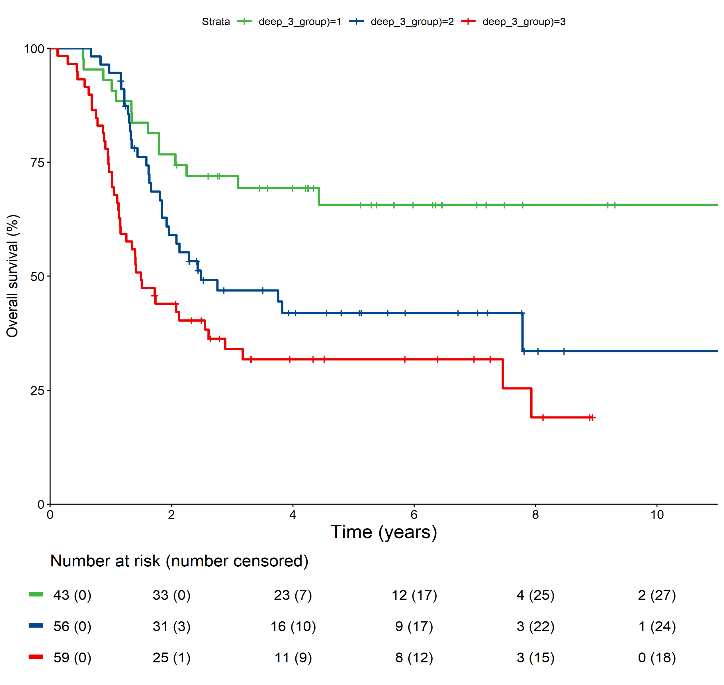 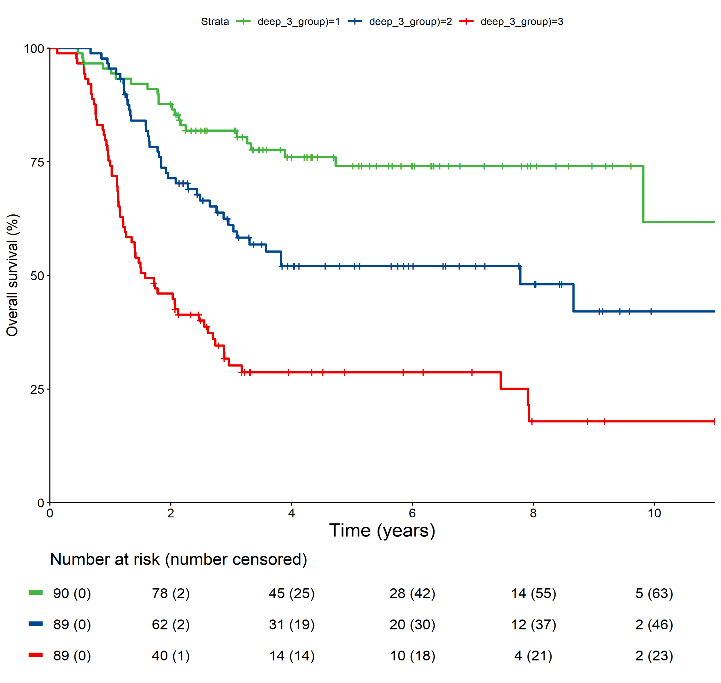 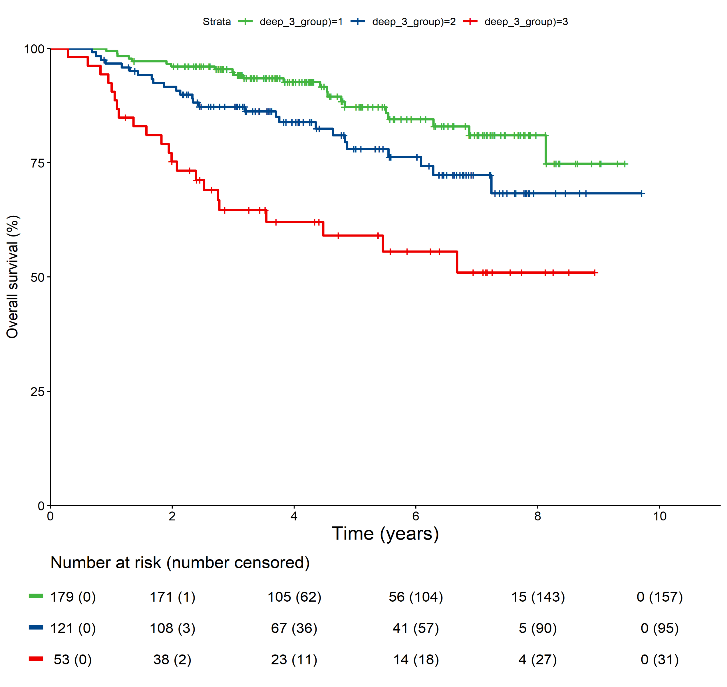 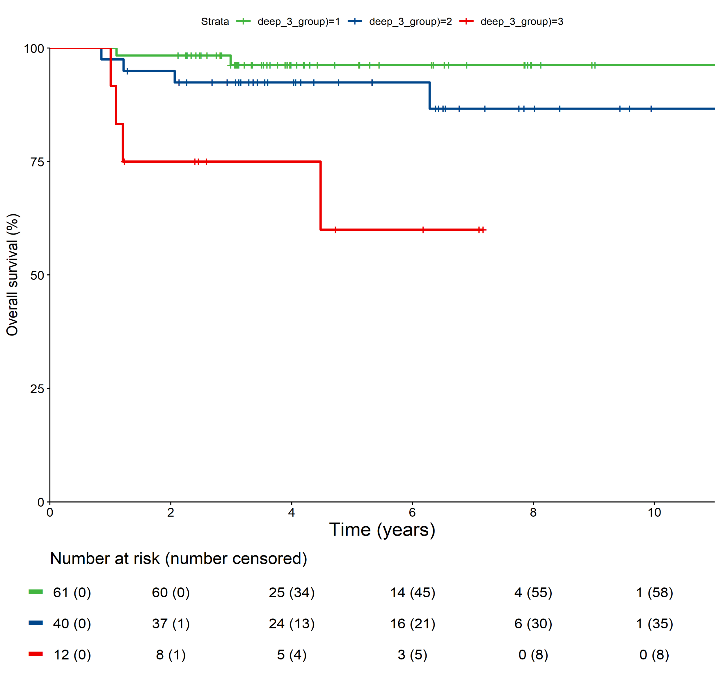 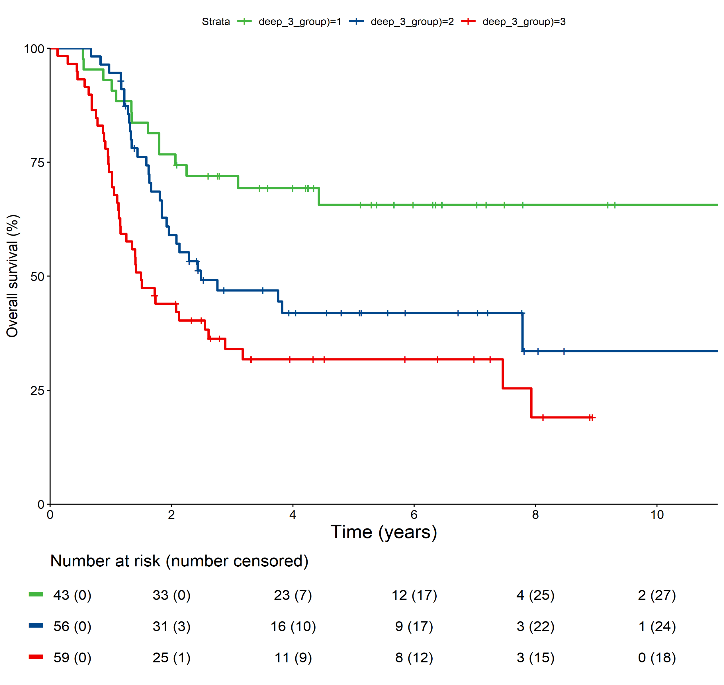 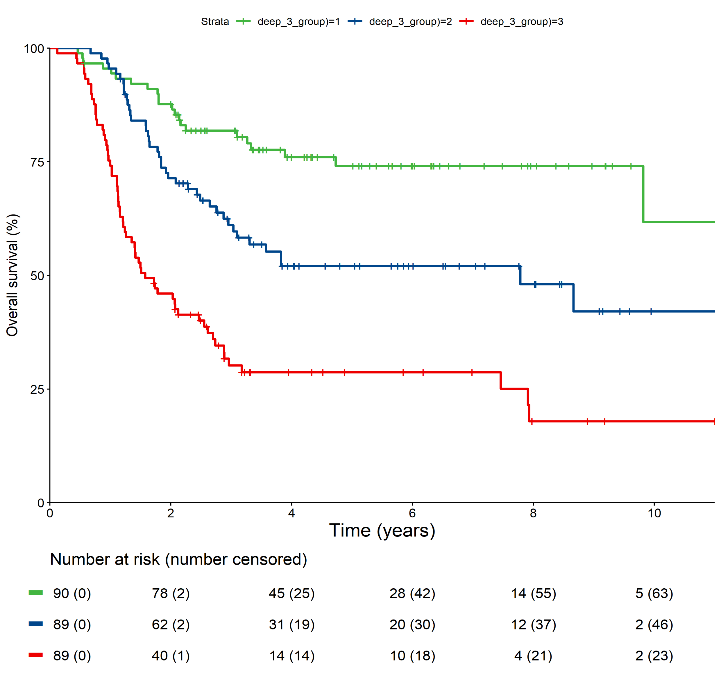 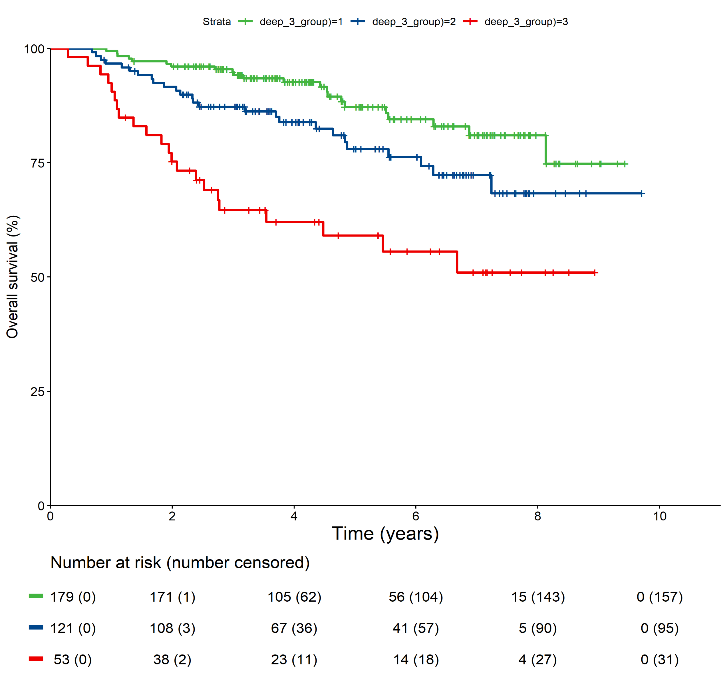 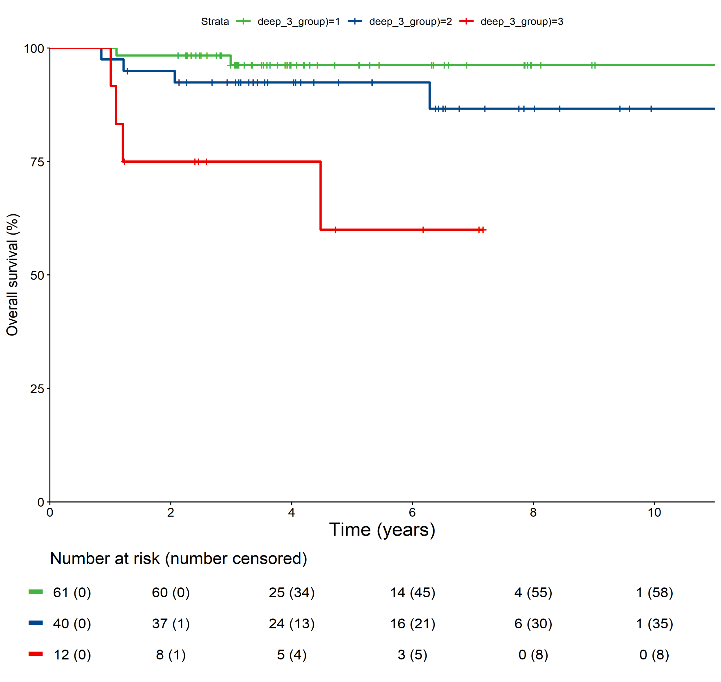 